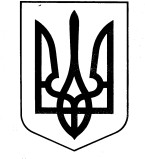 ВИКОНАВЧИЙ КОМІТЕТВЕЛИКОДИМЕРСЬКОЇ СЕЛИЩНОЇ РАДИ БРОВАРСЬКОГО РАЙОНУ КИЇВСЬКОЇ ОБЛАСТІР І Ш Е Н Н Ясмт Велика Димеркавід    06  січня 2021 року	№2 Про взяття на квартирний облікВраховуючи пропозиції громадської комісії з житлових питань, відповідно до Правил обліку громадян, які потребують поліпшення житлових умов і надання їм жилих приміщень в Українській РСР, затверджених Постановою Ради Міністрів УРСР і Укрпрофради від 11.12.1984 № 470, Житлового Кодексу Української РСР, Закону України «Про забезпечення організаційно - правових умов соціального захисту дітей-сиріт та дітей, позбавлених батьківського піклування», керуючись статтею 30, частиною шостою статті 59 Закону України «Про місцеве самоврядування в Україні» виконавчий комітет селищної радиВ И Р І Ш И В:Взяти на квартирний облік з включенням в список для одержання житла  поза чергою:Ходоса Ярослава Сергійовича, 15.05.2001 року народження, як особу, яка має статус дитини, позбавленої батьківського піклування; Ходоса Євгена Володимировича, 29.12.2004 року народження, як особу, яка має статус дитини, позбавленої батьківського піклування.Контроль за виконанням цього рішення покласти на заступника селищного голови Куценка О.М.Селищний голови                                                      Анатолій  БОЧКАРЬОВ